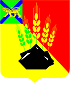 КОНТРОЛЬНО-СЧЕТНАЯ КОМИССИЯМИХАЙЛОВСКОГО МУНИЦИПАЛЬНОГО РАЙОНА ул. Красноармейская. д. 24, с. Михайловка, Михайловский район Приморский крайЗаключение на проектпроект решения Думы Михайловского муниципального района «О внесении изменений в решение Думы Михайловского муниципального района от 03.07.2012 № 305-НПА «Об утверждении Стратегии социально-экономического развития Михайловского муниципального района на период 2012-2025 г. г.»13.10.2023 г.                                                                                                            № 37         Правовая основа финансово-экономической экспертизы:       Правовая основа финансово-экономической экспертизы включает в себя:  Бюджетный кодекс Российской Федерации, Федеральный закон от 06.10.2003 № 131-ФЗ «Об общих принципах организации местного самоуправления в Российской Федерации»; Федеральный закон Российской Федерации от 07.02.2011 № 6-ФЗ «Об общих принципах организации и деятельности контрольно-счетных органов субъектов Российской Федерации и муниципальных образований», Устав Михайловского муниципального района, Положение «О бюджетном   процессе в Михайловском муниципальном районе», утвержденное  решением Думы Михайловского муниципального района от 31.03.2022  № 193, Положение «О Контрольно-счётной комиссии Михайловского муниципального района», утвержденное решением Думы ММР от 28.10.2021 № 135, Стандарт внешнего муниципального финансового контроля «Проведение финансово-экономической экспертизы проектов нормативных правовых актов представительного органа муниципального образования и администрации Михайловского муниципального района»,  утвержденный  распоряжением председателя Контрольно-счетной комиссии  от 27.01.2022 № 20-ра     Основание для проведения финансово-экономической экспертизы – пункт 1.4 Плана работы Контрольно-счетной комиссии  на 2023 год, утвержденного Распоряжением председателя Контрольно-счетной комиссии  от 29.12.2022 № 86-ра,  письмо Думы Михайловского муниципального района от 11.10.2023 № 106, распоряжение Контрольно-счетной комиссии Михайловского муниципального района от 11.10.2023 г.       Предмет финансово-экономической экспертизы: проект решения Думы Михайловского муниципального района  «О внесении изменений в решение Думы Михайловского муниципального района от 03.07.2012 № 305-НПА «Об утверждении Стратегии социально-экономического развития Михайловского муниципального района на период 2012-2025 г. г.» (далее-Стратегия)       Цель финансово-экономической экспертизы: экспертиза проекта решения Думы Михайловского муниципального района  «О внесении изменений в решение Думы Михайловского муниципального района от 03.07.2012 № 305-НПА «Об утверждении Стратегии социально-экономического развития Михайловского муниципального района на период 2012-2025 г. г.»       Вопросы финансово-экономической экспертизы: Экспертиза соответствия проекта решения Бюджетному кодексу Российской Федерации, федеральному законодательству, законодательству Приморского края, муниципальным нормативным правовым актам Михайловского муниципального района, а также оценка полноты изложения и непротиворечивости. При проведении финансово-экономической экспертизы использовались:Бюджетный кодекс Российской Федерации;Федеральный закон от 28.06.2014 № 172-ФЗ «О стратегическом планировании в российской Федерации»Постановление Администрации Приморского края от 28.12.2018 г № 668-па «Об утверждении стратегии социально-экономического развития Приморского края до 2030 года»Закон Приморского края от 02.12.2015г. № 732-КЗ «О стратегическом планировании в Приморском крае»      Объект финансово-экономической экспертизы: администрация Михайловского муниципального районаИсследуемый период: 2022 год.Срок проведения финансово-экономической экспертизы: 12.10.2023 по 18.10.2023 г.В ходе проведения финансово-экономической экспертизы по первому вопросу  Контрольно-счетной комиссией  установлено следующее:     В соответствии со ст. 6 Федеральный закон от 28.06.2014 № 172-ФЗ «О стратегическом планировании в российской Федерации» к полномочиям органов местного самоуправления относятся:- определение долгосрочных целей и задач муниципального управления и социально-экономического развития муниципальных образований, согласованных с приоритетами и целями социально-экономического развития Российской Федерации и субъектов Российской Федерации;                   -разработка, рассмотрение, утверждение (одобрение) и реализация документов стратегического планирования по вопросам, отнесенным к полномочиям органов местного самоуправления;                   - мониторинг и контроль реализации документов стратегического планирования, утвержденных (одобренных) органами местного самоуправления;                   -иные полномочия в сфере стратегического планирования, определенные федеральными законами и муниципальными нормативными правовыми актами.     Администрация Михайловского муниципального района в рамках исполнения полномочий в сфере стратегического планирования проектом решения Думы Михайловского муниципального района «О внесении изменений в решение Думы Михайловского муниципального района от 03.07.2012 № 305-НПА «Об утверждении Стратегии социально-экономического развития Михайловского муниципального района на период 2012-2025 г. г.»:-  вносит следующие дополнения в Стратегию:Дополняет в таблицу Б.5 «Перечень муниципальных программ, соответствующих выбранным стратегическим направлениям, действующих на завершающем этапе реализации (2023-2025 г. г.) Стратегии социально-экономического развития Михайловского муниципального района на период 2012-2025 г. г.» строкой 26- муниципальная программа «Перевод биологически незащищенных свиноводческих хозяйств на альтернативные свиноводству виды животноводства в Михайловском муниципальном районе» со срокам реализации с 2024 г.;Графу 3 строки 1.2.3. пункта 1.2 Таблицы 2.1.1.2 « Комплексы мероприятий» Плана мероприятий по реализации завершающего этапа (2023-2025 г.г.) Стратегии социально-экономического развития Михайловского муниципального района на период 2012-2025 гг. Приложения А Тома 2 Стратегии дополнить словами «Разработка муниципальной программы «Перевод биологически незащищенных свиноводческих хозяйств на альтернативные свиноводству виды животноводства в Михайловском муниципальном районе»;Графу 2 пункта 1.2 Таблицы Б.1 «Перечень программ Стратегии социально-экономического развития Михайловского муниципального района соответствующих выбранным стратегическим направлениям» Приложения Б к Стратегии дополнить словами «Перевод биологически незащищенных свиноводческих хозяйств на альтернативные свиноводству виды животноводства в Михайловском муниципальном районе»;4. П. п. 3 п.1.2 Приложения А тома 2 Стратегии дополнить в содержание комплекса мероприятий муниципальную программу «Перевод биологически незащищенных свиноводческих хозяйств на альтернативные свиноводству виды животноводства в Михайловском муниципальном районе» со сроками реализации 2024-2025 г.г.;     -вносит изменения в Стратегию: 1. Абзацы 7-10 подпункта 6.1 пункта 6 Стратегии исключить;  2. В п.п. 3.2.2 слова «разработку и принятие программ комплексного социально-экономического развития поселений» исключить;      3. В таблице 1 «Этапы реализации Стратегии социально-экономического развития Михайловского муниципального района на период 2012-2025 годы» раздела 4 слова «разработка и принятие программы комплексного социально-экономического развития Михайловского муниципального района на 2012-2016 годы» исключить; 4.  Абзацы 7.12 подпункта 1 пункта 6.3 раздела 6 исключить;Таблица Б.2 Приложения Б тома 2 Стратегии излагается в новой редакции.    Предлагаемые дополнения в перечень муниципальных программ в таблице Б.5 Приложения Б не противоречит: таблице 2 п.6.2 т.2 Стратегии «Предварительная балансировка блока реализуемых муниципальных программ и приоритетных инвестиционных проектов по срокам и ресурсам реализации» и таблице Б.2 Приложения Б т. 2 Стратегии  «Реестр реализуемых муниципальных программ Михайловского муниципального района, интегрированных в Стратегию с балансировкой по срокам и ресурсам реализации» в новой редакции.  Таблица Б.5 Приложения Б тома 2 Стратегии взаимоувязана по срокам реализации с приложением А тома 2 Стратегии.    В части исключения в Стратегии требований к разработке программ комплексного социально-экономического развития муниципального образования обусловлено п.6 ст. 17 Федеральным законом от 06.10.2003 г. № 131-ФЗ «Об общих принципах организации местного самоуправления в Российской Федерации» (в редакции ФЗ от 30.10.2017 г. № 299-ФЗ).      Выводы:   Предлагаемые дополнения и изменения   в проект решения Думы Михайловского муниципального района  «О внесении изменений в решение Думы Михайловского муниципального района от 03.07.2012 № 305-НПА «Об утверждении Стратегии социально-экономического развития Михайловского муниципального района на период 2012-2025 г. г.» не противоречат ст.6, ст. 39 Федерального закона от 28.06.2014 № 172-ФЗ «О стратегическом планировании в Российской Федерации», ст. 179 Бюджетного кодекса РФ.      Предложения:      По результатам финансово-экономической экспертизы Проекта решения  Думы Михайловского муниципального района  «О внесении изменений в решение Думы Михайловского муниципального района от 03.07.2012 № 305-НПА «Об утверждении Стратегии социально-экономического развития Михайловского муниципального района на период 2012-2025 г. г.» Контрольно-счетная комиссия Михайловского муниципального района  предлагает Думе Михайловского муниципального района рассмотреть проект решения в представленной редакции.       Председатель                                                                   Л.Г. Соловьянова